السيرة الذاتيةالرقم الوطني : 01040247044 العنوان : دمشق عباسيين, الأدب العربي, بناء -4- هاتف : 4423188  -	المحمول : 343683 0933العمل : عضو هيئة تدريسية / مدرس في قسم هندسة الطاقة الكهربائية / جامعة دمشق.السجل الوظيفي : 1987–2010 - مهندس مفرز  في قسم هندسة الطاقة الكهربائية، كلية الهندسة الميكانيكية والكهربائية،جامعة دمشق.2010– 2015  - عضو هيئة فنية / مدير أعمال  في قسم هندسة الطاقة الكهربائية ، كلية الهندسة الميكانيكية والكهربائية، جامعة دمشق .2015- دكتور في الهندسة الكهربائية.2017- عضو هيئة تدريسية في جامعة دمشق.2016-2018 التدريس في جامعة الجزيرة – كلية الهندسة المدنية ( التجهيزات الكهربائية)- كلية الهندسة المعمارية (الإضاءة والصوت- التجهيزات الفنية والكهربائية ).السجل الأكاديمي : المواد النظرية التي قمت بتدريسها:- الألات التزامنية – أسس الهندسة الكهربائية – الدارات الكهربائية (1) – الدارات الكهربائية (2) – الألات التحريضية – نظم القدرة الكهربائية- الكترونيات القدرة الكهربائية- الألات الكهربائية- هندسة تصميم الشبكات (إضاءة وصوت )المخابر التي قمت بالعمل بها:مخبر الألات التزامنية – مخابر أسس الهندسة الكهربائية – مخبر الدارات الكهربائية (1) –مخبر الدارات الكهربائية (2) – مخابر الكترونيات القدرة الكهربائية (1-2)- مخبر الحماية الكهربائية.الإشراف على مشاريع السنة الرابعة ، مشاريع التخرج ( الإجازة ) ، إضافة إلى      المشاركة في لجان المناقشة لهذه المشاريع . المشاركة في العديد من لجان دراسة عروض واستلام سواء في مخابر القسم أوأقسام جامعة دمشق .السجل العلمي : - الشهادات العلمية :  1- دكتوراه في هندسة الطاقة الكهربائية - الطاقات المتجددة- العنفات الريحية.		بعنوان " دراسة المولد التزامني ثنائي التهييج لإمكانية استخدامه في العنفات الريحية " .الاختصاص   : الألات كهربائية- المولدات التزامنية-تاريخ التخرج :  2015مكان الدراسة  : قسم هندسة الطاقة الكهربائية ، جامعة دمشق ، كلية الهندسة الميكانيكية والكهربائية 2- ماجستير في هندسة الطاقة الكهربائيةبعنوان " استخدام الخلايا الشمسية لتغذية أحمال كهربائية مختلفة " تاريخ التخرج :  2008مكان الدراسة  : قسم هندسة الطاقة الكهربائية ، جامعة دمشق ، كلية الهندسة الميكانيكية والكهربائية .3- دبلوم في الشبكات الكهربائية: 19903- إجازة في الهندسة الكهربائية  تاريخ التخرج :  1987مكان الدراسة  : قسم الهندسة الكهربائية ، جامعة دمشق ، كلية الهندسة الميكانيكية والكهربائية السجل العملي التنفيذي : 1988- 2018 – دراسة وإشراف وتنفيذ عدد كبير من المشاريع الكهربائية المدنية والصناعية في دمشق وريفها وبعض المحافظات السورية- شقق سكنية – أبنية – أبراج – فيلات – صالات عرض – إنارة شوارع – مدارسمرائب – جوامع – مجموعة من الأبنية الحكومية – فنادق (الفاندوم- صحارى- مدينة الشباب- كارلتون ادلب).دراسة مول الصباغ – تنفيذ عدة صالات ضمن المول.دراسة وتنفيذ قرى سياحية في يعفور(قرية النخيل- الشيخ زايد) – ضواحي حلب – جامعات خاصةدراسة وتنفيذ عدد كبير من المصانع في عدرا وحوش بلاس وحلب وحماه واللاذقية.العمل في مجال التحكم الصناعي ودراسة وتنفيذ اللوحات الصناعية.دراسة وتنفيذ مراكز التحويل للمنشأت الصناعية- محطات توليد كهربائية.السجل النقابي : دكتور مهندس استشاري في نقابة المهندسين.- المؤلفات والأبحاث المنشورة : 1- أطروحة الدكتوراه : بعنوان   “دراسة المولد التزامني ثنائي التهييج لامكانية استخدامه في العنفات الريحية “ . 2- أطروحة الماجستير :بعنوان " التغذية الكهربائيةلأحمال كهربائية مختلفة ".3- مقالة مقدمة إلى مجلة جامعة دمشق – 2014–بعنوان : " دراسة مخبرية للألة التزامنية ثنائية التهييج" .4- مقالة مقدمة إلى مجلة جامعة دمشق – 2014–بعنوان :  “نمذجة المولد التزامني ثنائي التهييج باستخدام البيئة المخبرية –MATLAB/SIMULINK         ".2- المؤتمرات والدورات التي شاركت بها : المشاركة في العديد من المؤتمرات والندوات العلمية.حضور دورة عن أجهزة الانارة – المركز الثقافي الفرنسي- دمشق  في عام 1988.المشاركة في تجهيز وتركيب مخابر المعهد المتوسط الهندسي– دمشق في عام 1998مؤتمر المدرسة العربية للعلوم والتكنولوجيا – مركز البحوث العلمية – دمشق في عام 1999المؤتمر الدولي للطاقات المتجددة – فندق شيراتون دمشق في عام 2008مؤتمر المنظمة العربية للطاقات المتجددة – مركز البحوث العلمية – دمشق في عام 2008المؤتمرالسوري للطاقات المتجددة – نقابة المهندسين - فندق الكارلتون ادلب في عام 2010المؤتمر السوري الفرنسي الأول للطاقات المتجددة – دمشق – سوريا في عام 2010 ورشة عمل الطاقات المتجددة وإعادة الاعمار – كلية الهندسة الميكانيكية والكهربائية جامعة دمشق في عام 2016- اللغات التي أتقنها :  الانكليزية  - الفرنسية .                                                            دمشق في 4/ 12/2018                               التوقيعد.م. محمد أيمن العرقسوسيالاسم والكنية : محمد أيمن العرقسوسياسم الأب : سعيد ، اسم الأم : بدريةتاريخ و مكان الولادة : 14 / 11 /4196 - دمشقمكان القيد المدني : دمشق	،	رقم القيد المدني : شاغور – مزاز – خـ 18الجنس : ذكر، الجنسية : سورية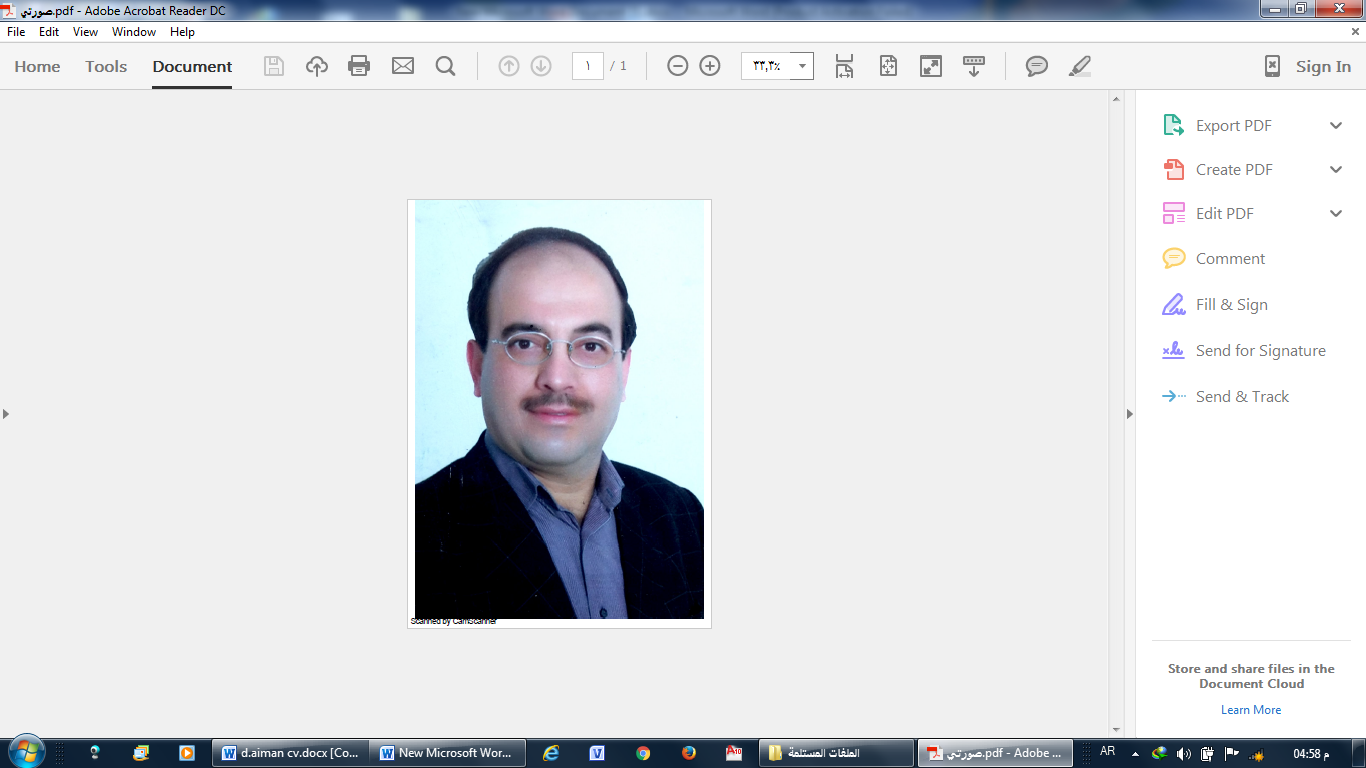 